25/05 RM03221Hardware e SoftwareATIVIDADE – PÁGINA: 28O que é um HARDWARE? Dê 03 exemplos.Hardware é parte física de um computador,Monitor; teclado e mouse2) O que é um SOFTWARE? Dê 02 exemplos:Softwre é uma sequência de instruções escritas para serem interpretadas por um computador com o objetivo de executar tarevas específicas.Exemplos:O SISTEMA WINDOWS E O SISTEMALINUX3) Escreva (S) para SOFTWARE e (H) para HARDWARE: (S )                          (S )                     (H )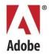 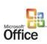 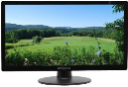 (S )                           ( H)                ( H)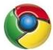 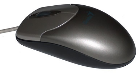 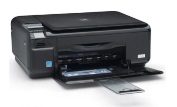 